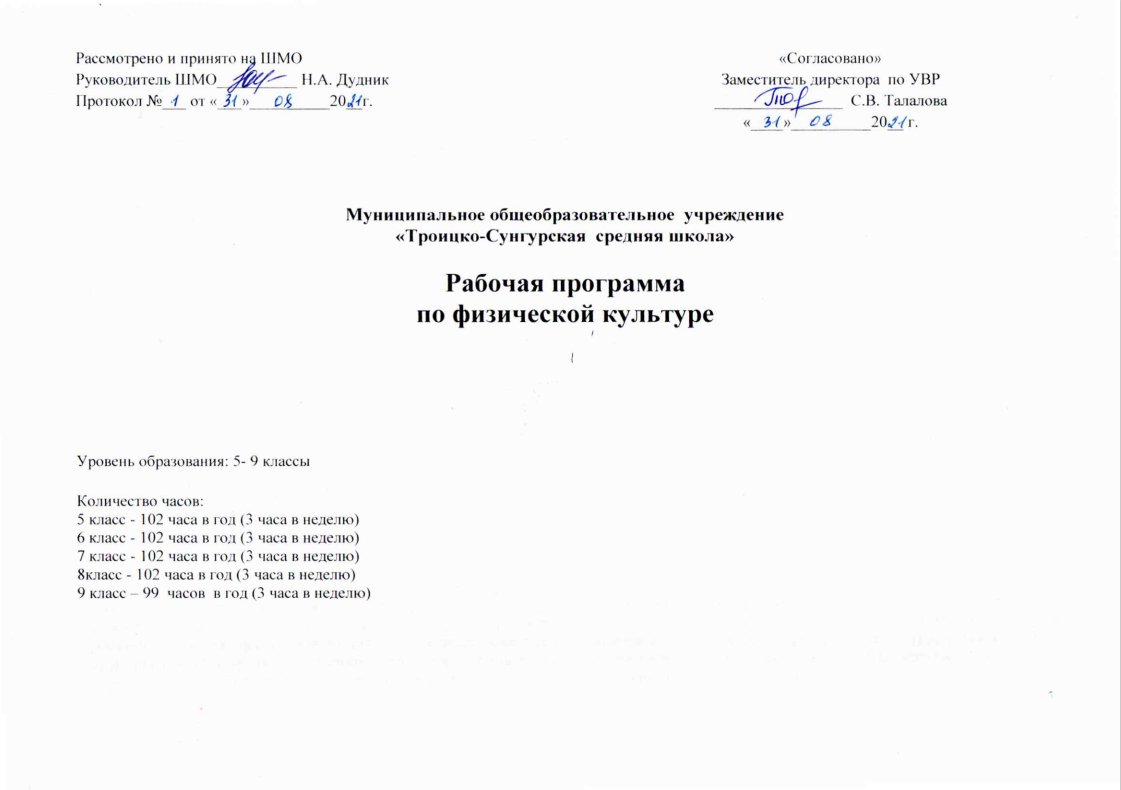 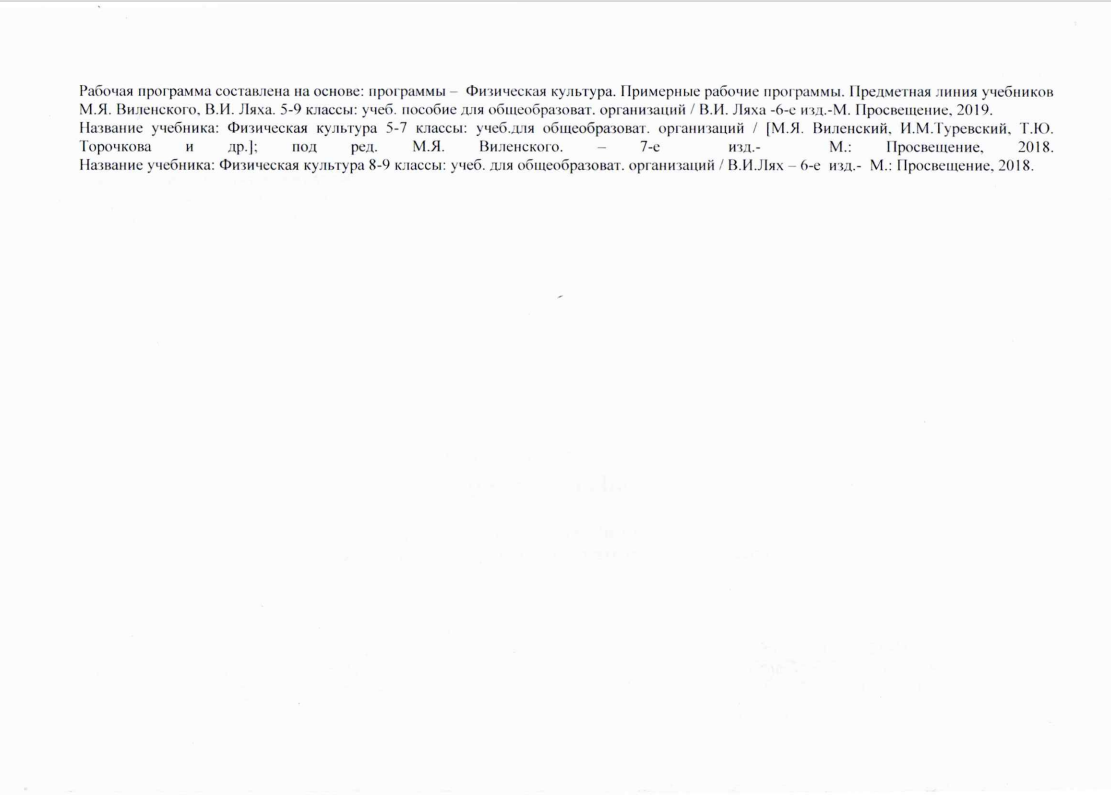 1.Планируемые результаты освоения учебного предметаЛичностные результаты:воспитание российской гражданской идентичности: патриотизма, любви и уважения к Отечеству, чувства гордости за Родину, прошлое и настоящее многонационального народа России;знание истории физической культуры своего народа, своего края как части наследия народов России и человечества;усвоение гуманистических, демократических и традиционных ценностей многонационального российского общества;воспитание чувства ответственности и долга перед Родиной;формирование ответственного отношения к учению, готовности и способности обучающихся к саморазвитию и самообразованию на основе мотивации к обучению и познанию, осознанному выбору и построению дальнейшей индивидуальной траектории образования на базе ориентировки в мире профессий и профессиональных предпочтений, с учётом устойчивых познавательных интересов;формирование целостного мировоззрения, соответствующего современному уровню развития науки и общественной практики, учитывающего социальное, культурное, языковое, духовное многообразие современного мира;формирование осознанного, уважительного и доброжелательного отношения к другому человеку, его мнению, мировоззрению, культуре,  языку, вере, гражданской позиции, к истории, культуре, религии, традициям, языкам, ценностям народов России и народов мира;готовности и способности вести диалог с другими людьми и достигать в нём взаимопонимания.освоение социальных норм, правил поведения, ролей и форм социальной жизни в группах и сообществах, включая взрослые и социальные сообщества;участие в школьном самоуправлении и общественной жизни в пределах возрастных компетенций с учётом региональных, этнокультурных, социальных и экономических особенностей;развитие морального сознания и компетентности в решении моральных проблем на основе личностного выбора, формирование нравственных чувств и нравственного поведения, осознанного и ответственного отношения к собственным поступкам;формирование коммуникативной компетентности в общении и сотрудничестве со сверстниками, старшими и младшими в процессе образовательной, общественно полезной, учебно-исследовательской, творческой и других видов деятельности;формирование ценности здорового и безопасного образа жизни; усвоение правил индивидуального и коллективного безопасного поведения в чрезвычайных ситуациях, угрожающих жизни и здоровью людей, правил поведения на транспорте и на дорогах;осознание значения семьи в жизни человека и общества, принятие ценности семейной жизни, уважительное и заботливое отношение к членам своей семьи.Личностные результаты отражаются в готовности обучающихся к саморазвитию индивидуальных свойств личности, которые приобретаются в процессе освоения учебного предмета «Физическая культура». Они включают в себя основы гражданской идентичности, сформированную мотивацию к обучению познанию в сфере физической культуры, умения использовать ценности физической культуры для удовлетворения индивидуальных интересов и потребностей, достижения личностно значимых результатов в физическом совершенстве.Личностные результаты освоения программного материала проявляются в следующих областях культуры.В  области  познавательной  культуры:-владение знаниями об индивидуальных особенностях физического развития и физической подготовленности, о соответствии их возрастно-половым нормативам;владение знаниями об особенностях индивидуального здоровья и о функциональных возможностях организма, способах профилактики заболеваний, травматизма и оказания доврачебной помощи при занятиях физическими упражнениями;-владение знаниями по организации и проведению занятий физическими упражнениями оздоровительной и тренировочной направленности, составлению содержания индивидуальных занятий в соответствии с задачами улучшения физического развития и физической подготовленности.В  области  нравственной  культуры:-способность управлять своими эмоциями, владеть культурой общения и взаимодействия в процессе занятий физическими упражнениями, во время игр и соревнований;-способность принимать активное участие в организациипроведении совместных физкультурно-оздоровительных и спортивных мероприятий;- владение умением предупреждать конфликтные ситуациинаходить выходы из спорных ситуаций в процессе игровойсоревновательной деятельности на основе уважительного и доброжелательного отношения к окружающим.В  области  трудовой  культуры:-умение планировать режим дня, обеспечивать оптимальное сочетание умственных, физических нагрузок и отдыха;-умение проводить туристские пешие походы, готовить снаряжение, организовывать и благоустраивать места стоянок, соблюдать правила безопасности;-умение содержать в порядке спортивный инвентарь и оборудование, спортивную одежду, осуществлять их подготовку к занятиям и спортивным соревнованиям.В  области  эстетической  культуры:-умение длительно сохранять правильную осанку во время статичных поз и в процессе разнообразных видов двигательной деятельности;-формирование потребности иметь хорошее телосложение в соответствии с принятыми нормами и представлениями;-формирование культуры движений, умения передвигаться легко, красиво, непринуждённо.В  области  коммуникативной  культуры:-владение умением осуществлять поиск информации по вопросам современных оздоровительных систем (в справочных источниках, учебнике, в сети Интернет и др.), а также обобщать, анализировать и применять полученные знания в самостоятельных занятиях физическими упражнениями и спортом;-владение умением формулировать цель и задачи индивидуальных и совместных с другими детьми и подростками занятий физкультурно-оздоровительной и спортивно-оздоровительной деятельностью, излагать их содержание;-владение умением оценивать ситуацию и оперативно принимать решения, находить адекватные способы взаимодействия с партнёрами во время учебной, игровой и соревновательной деятельности.В  области  физической  культуры:владение умениями:— в циклических и ациклических локомоциях: с максимальной скоростью пробегать 60 м из положения низкого старта; в равномерном темпе бегать до 20 мин (мальчики) и до 15 мин (девочки); после быстрого разбега с 9—13 шагов совершать прыжок в длину; выполнять с 9—13 шагов разбега прыжок в высоту способом «перешагивание»; проплывать 50 м;— в метаниях на дальность и на меткость: метать малый мяч и мяч 150 г с места и с разбега (10—12 м) с использованием четырёхшажного варианта бросковых шагов с соблюдением ритма; метать малый мяч и мяч 150 г с места и с 3 шагов разбега в горизонтальную и вертикальную цели с 10— 15 м, метать малый мяч и мяч 150 г с места по медленно и быстро движущейся цели с 10—12 м;— в гимнастических и акробатических упражнениях: выполнять комбинацию из четырёх элементов на перекладине (мальчики) и на разновысоких брусьях (девочки); опорные прыжки через козла в длину (мальчики) и в ширину (девочки); комбинацию движений с одним из предметов (мяч, палка, скакалка, обруч), состоящих из шести элементов, или комбинацию, состоящую из шести гимнастических элементов; выполнять акробатическую комбинацию из четырёх элементов, включающую кувырки вперёд и назад, стойку на голове руках, длинный кувырок (мальчики), кувырок вперёд и назад в полушпагат, «мост» и поворот в упор стоя на одном колене (девочки);— в единоборствах: осуществлять подводящие упражнения по овладению приёмами техники и борьбы в партере и в стойке (юноши);— в спортивных играх: играть в одну из спортивных игр (по упрощённым правилам);• демонстрировать результаты не ниже, чем средний уровень основных физических способностей;• владеть способами физкультурно-оздоровительной деятельности: самостоятельно выполнять упражнения на развитие быстроты, координации, выносливости, силы, гибкости; соблюдать правила самоконтроля и безопасности во время выполнения упражнений;• владеть способами спортивной деятельности: участвовать в соревновании по легкоатлетическому четырёхборью: бег 60 м, прыжок в длину или в высоту с разбега, метание, бег на выносливость; участвовать в соревнованиях по одному из видов спорта;• владеть правилами поведения на занятиях физическими упражнениями: соблюдать нормы поведения в коллективе,правила безопасности, гигиену занятий и личную гигиену; помогать друг другу и учителю; поддерживать товарищей, имеющих недостаточную физическую подготовленность; проявлять активность, самостоятельность, выдержку и самообладание.Метапредметные результаты:умение самостоятельно определять цели своего обучения, ставить и формулировать для себя новые задачи в учёбе и познавательной деятельности, развивать мотивы и интересы своей познавательной деятельности;умение самостоятельно планировать пути достижения целей, в том числе альтернативные, осознанно выбирать наиболее эффективные способы решения учебных и познавательных задач;умение соотносить свои действия с планируемыми результатами, осуществлять контроль своей деятельности в процессе достижения результата, определять способы действий в рамках предложенных условий и требований, корректировать свои действия в соответствии с изменяющейся ситуацией;умение оценивать правильность выполнения учебной задачи, собственные возможности её решения;владение основами самоконтроля, самооценки, принятия решений и осуществления осознанного выбора в учебной и познавательной деятельности;умение организовывать учебное сотрудничество и совместную деятельность с учителем и сверстниками;умение работать индивидуально и в группе: находить общее решение и разрешать конфликты на основе согласования позиций и учёта интересов;умение формулировать, аргументировать и отстаивать своё мнение;умение осознанно использовать речевые средства в соответствии с задачей коммуникации, для выражения своих чувств, мыслей и потребностей, планирования и регуляции своей деятельности.Метапредметные результаты проявляются в различных областях культуры.В  области  познавательной  культуры:-овладение сведениями о роли и значении физической культуры в формировании целостной личности человека, в развитии его сознания и мышления, физических, психических и нравственных качеств;-понимание здоровья как одного из важнейших условий развития и самореализации человека, расширяющего возможности выбора профессиональной деятельности и обеспечивающего длительную творческую активность;-понимание физической культуры как средства организации и активного ведения здорового образа жизни, профилактики вредных привычек и девиантного (отклоняющегося от норм) поведения.В	области	нравственной	культуры:-бережное отношение к собственному здоровью и здоровью окружающих, проявление доброжелательности и отзывчивости к людям, имеющим ограниченные возможности и нарушения в состоянии здоровья;-проявление уважительного отношения к окружающим, товарищам по команде и соперникам, проявление культуры взаимодействия, терпимости и толерантности в достижении общих целей при совместной деятельности;-ответственное отношение к порученному делу, проявление дисциплинированности и готовности отстаивать собственные позиции, отвечать за результаты собственной деятельности.В  области  трудовой  культуры:-добросовестное выполнение учебных заданий, осознанное стремление к освоению новых знаний и умений, повышающих результативность выполнения заданий;-приобретение умений планировать, контролировать и оценивать учебную деятельность, организовывать места занятий и обеспечивать их безопасность;-закрепление умения поддержания оптимального уровня работоспособности в процессе учебной деятельности посредством активного использования занятий физическими упражнениями, гигиенических факторов и естественных сил природы для профилактики психического и физического утомления.В  области  эстетической  культуры:-знание факторов, потенциально опасных для здоровья (вредные привычки, ранние половые связи, допинг), и их опасных последствий;-понимание культуры движений человека, постижение значения овладения жизненно важными двигательными умениями и навыками, исходя из целесообразности и эстетической привлекательности;-восприятие спортивного соревнования как культурно-массового зрелищного мероприятия, проявление адекватных норм поведения, неантагонистических способов общения и взаимодействия.В  области  коммуникативной  культуры:-владение культурой речи, ведение диалога в доброжелательной и открытой форме, проявление к собеседнику внимания, интереса и уважения;-владение умением вести дискуссию, обсуждать содержание и результаты совместной деятельности, находить компромиссы при принятии общих решений;-владение умением логически грамотно излагать, аргументировать и обосновывать собственную точку зрения, доводить её до собеседника.В  области  физической  культуры:-владение способами организации и проведения разнообразных форм занятий физическими упражнениями, их планирования и наполнения содержанием;-владение умениями выполнения двигательных действий физических упражнений базовых видов спорта и оздоровительной физической культуры, активно их использовать в самостоятельно организуемой спортивно-оздоровительной и физкультурно-оздоровительной деятельности;-владение способами наблюдения за показателями индивидуального здоровья, физического развития и физической подготовленности, величиной физических нагрузок, использования этих показателей в организации и проведении само-стоятельных форм занятий.Предметные	результаты:основной школе в соответствии с Федеральным государственным образовательным стандартом основного общего образования результаты изучения курса «Физическая культура» должны отражать:• понимание роли и значения физической культуры в формировании личностных качеств, в активном включении в здоровый образ жизни, укреплении и сохранении индивидуального здоровья;• овладение системой знаний о физическом совершенствовании человека, освоение умений отбирать физические упражнения и регулировать физические нагрузки для самостоятельных систематических занятий с различной функциональной направленностью (оздоровительной, тренировочной, коррекционной, рекреативной и лечебной) с учётом индивидуальных возможностей и особенностей организма, планировать содержание этих занятий, включать их в режим учебного дня и учебной недели;• приобретение опыта организации самостоятельных систематических занятий физической культурой с соблюдением правил техники безопасности и профилактики травматизма; освоение умения оказывать первую помощь при лёгких травмах; обогащение опыта совместной деятельности в организации и проведении занятий физической культурой, форм активного отдыха и досуга;• расширение опыта организации и мониторинга физического развития и физической подготовленности; формирование умения вести наблюдение за динамикой развития своих основных физических качеств: оценивать текущее состояние организма и определять тренирующее воздействие на него за-нятий физической культурой посредством использования стандартных физических нагрузок и функциональных проб, определять индивидуальные режимы физической нагрузки, контролировать направленность её воздействия на организм во время самостоятельных занятий физическими упражнениями с разной целевой ориентацией; формирование умений выполнять комплексы общеразвивающих, оздоровительных и корригирующих упражнений, учитывающих индивидуальные способности и особенности, состояние здоровья и режим учебной деятельности; овладение основами технических действий, приёмами и физическими упражнениями из базовых видов спорта, умением использовать их в разнообразных формах игровой и соревновательной деятельности; расширение двигательного опыта за счёт упражнений, ориентированных на развитие основных физических качеств, повышение функциональных возможностей основных систем организма.Предметные результаты, так же как личностные и метапредметные, проявляются в разных областях культуры.В  области  познавательной  культуры:-знания по истории развития спорта и олимпийского движения, о положительном их влиянии на укрепление мира дружбы между народами;-знания основных направлений развития физической культуры в обществе, их целей, задач и форм организации;-знания о здоровом образе жизни, его связи с укреплением здоровья и профилактикой вредных привычек, о роли месте физической культуры в организации здорового образа жизни.В  области  нравственной  культуры:-способность проявлять инициативу и самостоятельность при организации совместных занятий физическими упражнениями, доброжелательное и уважительное отношение к участникам с разным уровнем их умений, физических способностей, состояния здоровья;-умение взаимодействовать с одноклассниками и сверстниками, оказывать им помощь при освоении новых двигательных действий, корректно объяснять и объективно оценивать технику их выполнения;-способность проявлять дисциплинированность и уважение к товарищам по команде и соперникам во время игровой и соревновательной деятельности, соблюдать правила игры и соревнований.В  области  трудовой  культуры:-способность преодолевать трудности, добросовестно выполнять учебные задания по технической и физической подготовке;-умение организовывать самостоятельные занятия физическими упражнениями разной функциональной направленности, обеспечивать безопасность мест занятий, спортивного инвентаря и оборудования, спортивной одежды;-умение организовывать и проводить самостоятельные занятия по базовым видам школьной программы, подбирать физические упражнения в зависимости от индивидуальной ориентации на будущую профессиональную деятельность.В	области	эстетической	культуры:-умение организовывать самостоятельные занятия с использованием физических упражнений по формированию телосложения и правильной осанки, подбирать комплексы физических упражнений и режимы физической нагрузки в зависимости от индивидуальных особенностей физического развития;-умение организовывать самостоятельные занятия по формированию культуры движений при выполнении упражнений разной направленности (на развитие координационных способностей, силовых, скоростных, выносливости, гибкости)зависимости от индивидуальных особенностей физической подготовленности;-способность вести наблюдения за динамикой показателей физического развития, осанки, показателями основных физических способностей, объективно их оценивать и соотносить с общепринятыми нормами и нормативами.В  области  коммуникативной  культуры:-способность интересно и доступно излагать знания о физической культуре, умело применяя соответствующие понятия и термины;-умение определять задачи занятий физическими упражнениями, включёнными в содержание школьной программы, аргументировать, как их следует организовывать и проводить;-способность осуществлять судейство соревнований по одному из видов спорта, проводить занятия в качестве командира отделения, капитана команды, владея необходимыми информационными жестами.В  области  физической  культуры:-способность отбирать физические упражнения, естественные силы природы, гигиенические факторы в соответствии с их функциональной направленностью, составлять из них индивидуальные комплексы для осуществления оздоровительной гимнастики, использования закаливающих процедур, профилактики нарушений осанки, улучшения физической подготовленности;-способность составлять планы занятий с использованием физических упражнений разной педагогической направленности, регулировать величину физической нагрузки в зависимости от задач занятия и индивидуальных особенностей организма;-умение проводить самостоятельные занятия по освоению и закреплению осваиваемых на уроке новых двигательных действий и развитию основных физических (кондиционных и координационных) способностей, контролировать и анализировать эффективность этих занятий, ведя дневник самонаблюдения.2. Содержание  учебного   предметаЗнания о физической культуреИстория физической культуры. Олимпийские игры древности. Возрождение Олимпийских игр и олимпийского движения.История зарождения олимпийского движения в России. Олимпийское движение в России (СССР). Выдающиеся достижения отечественных спортсменов на Олимпийских играх. Характеристика видов спорта, входящих в программу Олимпийских игр. История комплекса БГТО и ВФСК ГТО.Физическая культура в современном обществе.Организация и проведение пеших туристских походов. Требования к технике безопасности и бережному отношению к природе (экологические требования).Физическая культура (основные понятия). Физическое развитие человека.Физическая подготовка и её связь с укреплением здоровья, развитием физических качеств.Организация и планирование самостоятельных занятий по развитию физических качеств.Техническая подготовка. Техника движений и её основные показатели.Всестороннее и гармоничное физическое развитие.Адаптивная физическая культура.Спортивная подготовка.Здоровье и здоровый образ жизни. Допинг. Концепция честного спорта.Профессионально-прикладная физическая подготовка.Физическая культура человека. Режим дня и его основное содержание.Закаливание организма. Правила безопасности и гигиенические требования.Влияние занятий физической культурой на формирование положительных качеств личности.Проведение самостоятельных занятий по коррекции осанки и телосложения.Восстановительный массаж.Проведение банных процедур.Первая помощь во время занятий физической культурой и спортом.Способы двигательной (физкультурной) деятельностиОрганизация и проведение самостоятельных занятий физической культурой. Подготовка к занятиям физической культурой.Выбор упражнений и составление индивидуальных комплексов для утренней зарядки, физкультминуток и физкультпауз (подвижных перемен).Планирование занятий физической подготовкой. Проведение самостоятельных занятий прикладной и физической подготовкой.Организация досуга средствами физической культуры.Оценка эффективности занятий физической культурой. Самонаблюдение и самоконтроль.Оценка эффективности занятий физкультурно-оздоровительной деятельностью.Оценка техники движений, способы выявления и устранения ошибок в технике выполнения упражнений (технических ошибок).Измерение резервов организма и состояния здоровья с помощью функциональных проб.Физическое совершенствованиеФизкультурно-оздоровительная деятельность. Оздоровительные формы занятий в режиме учебного дня и учебной недели.Индивидуальные комплексы адаптивной (лечебной) и корригирующей физической культуры.Спортивно-оздоровительная деятельность с общеразвивающей направленностью.Гимнастика с основами акробатики. Организующие команды и приёмы.Акробатические упражнения и комбинации.Ритмическая гимнастика (девочки).Опорные прыжки.Упражнения и комбинации на гимнастическом бревне (девочки).Упражнения и комбинации на гимнастической перекладине (мальчики).Упражнения и комбинации на гимнастических брусьях: упражнения на параллельных брусьях (мальчики); упражнения на разновысоких брусьях (девочки).Лёгкая	атлетика.	Беговые упражнения.Прыжковые упражнения.Метание малого мяча.Лыжные	гонки.	Передвижения на лыжах.Спортивные	игры.	Баскетбол.	Игра по правилам.Волейбол.	Игра по правилам.Футбол.	Игра по правилам.Прикладно-ориентированная	подготовка.	Прикладно-ориентированные упражнения.Упражнения общеразвивающей направленности. Общефизическая подготовка.Гимнастика с основами акробатики. Развитие гибкости, координации движений, силы, выносливости.Лёгкая атлетика. Развитие выносливости, силы, быстроты, координации движений.Лыжная подготовка (лыжные гонки). Развитие выносливости, силы, координации движений, быстроты.Баскетбол. Развитие быстроты, силы, выносливости, координации движений.Футбол.	Развитие быстроты, силы, выносливости.Плавание. Развитие гибкости, координации движений, силы, выносливости.Уровень развития двигательных качествВ связи с Постановлением правительства от 11 июня 2014 года № 540 программной и нормативной основой системы физического воспитания является Всероссийский физкультурно-спортивный комплекс «Готов к труду и обороне». Соответственно, приказами Минобразования в 2014 году были закреплены дополнительные требования к планируемым результатам по физической культуре, связанные с подготовкой к выполнению нормативов ВФСК ГТО. В контексте данных нововведений целесообразно в качестве методов контроля применять тестовые испытания соответствующих возрасту учащихся ступеней комплекса «ГТО».   При изучении разделов «Легкая атлетика», «Лыжная подготовка», «Гимнастика с элементами акробатики», «Плавание» использовать тестовые испытания соответствующей ступени Комплекса ГТО. О необходимости учитывать результаты учащихся общеобразовательных организаций по итогам прохождения испытаний (тестов) Комплекса в ходе промежуточной аттестации говорится в письме Минобрнауки России от 15.07.2014 г. № 08-888 «Об аттестации учащихся общеобразовательных организаций по учебному предмету «Физическая культура»: оценка «отлично» выставляется, если пройдено 5 испытаний (тестов) и нормативы выполнены на 90-100 %; оценка «хорошо» выставляется, если пройдено 5 испытаний (тестов) и нормативы выполнены на 70-89 %;оценка «удовлетворительно» выставляется, если пройдено 3-4 испытаний (тестов) и нормативы выполнены на 55-69%.О целесообразности использования результатов испытаний (тестов) Комплекса ГТО при учете внеучебных достижений учащихся по завершении каждого уровня образования, а также включение результатов испытаний в перечень индивидуальных достижений выпускников говорится в письме Минобрнауки России от 15.07.2014 г. № 08-888 «Об аттестации учащихся общеобразовательных организаций по учебному предмету «Физическая культура».Оценивание учащихся отнесенных по состоянию здоровья к подготовительной медицинской группе осуществляется на общих основаниях, за исключением тех видов двигательных действий, которые им противопоказаны по состоянию здоровья, и они их не выполняют. Оценивание учащихся, отнесенных по состоянию здоровья к специальной медицинской группе осуществляется на основе методических рекомендаций «Медико-педагогический контроль за организацией занятий физической культурой обучающихся с отклонением в состоянии здоровья» (письмо Минобрнауки от 30 мая 2012 года № МД-583/19).Можно выделить следующие виды контроля, приемлемые для учащихся, отнесенных к основной группе здоровья: стартовая диагностика, текущий контроль, тематический контроль, промежуточный контроль, итоговый контроль. На основании Методических рекомендаций (по механизму учёта результатов выполнения нормативов ВФСК ГТО при осуществлении текущего контроля и промежуточной аттестации обучающихся по учебному предмету «Физическая культура») Минобрнауки от 02.12.2015 г. № 08-1447 требование обязательной сдачи нормативов испытаний (тестов) Комплекса ГТО всем обучающимся законодательством в сфере образования не установлено. В связи с этим невыполнение нормативов Комплекса ГТО не может являться основанием для неудовлетворенной отметки в ходе текущей, промежуточной  и итоговой  аттестации учащихся по учебному предмету «Физическая культура». Основными функциями текущего контроля являются обучающая и стимулирующая. В ходе текущего контроля результатов освоения программы учебного предмета, отслеживается динамика изменения уровня физической подготовленности учащихся. Выполнения нормативов испытаний (тестов) Комплекса ГТО на золотой, серебряный и бронзовый знаки Комплекса  ГТО являются качественным показателем решения поставленной перед обучающимся задачи в соответствии с ФГОС и может соответствовать оценке «отлично».3. Тематическое планирование 4. Календарно тематическое планирование по физической культуре. 5 класс№ п.пТемаКоличество часовФормы, методы, содержание уроков с учетом рабочей программы воспитания (модуль «Школьный урок»)1Правила поведения учащихся на занятиях по плаванию в целях предупреждения травматизма. Техника плавания способом кроль на груди и спине.1Урок - лекция «История за рождения олимпийского движения в России.Олимпийское движение в России (СССР). Вы дающиеся достижения отечественных спортсменов на Олимпийских играх».  2История лёгкой атлетике.Техника безопасности на уроках легкой атлетике. Высокий старт 15-30м.13Учет бег 30м. Развитие скоростных качеств.14Правила личной гигиены. Обучение технике движения ног в плавании способом «кроль» на груди и спине.15Учет бег 60м.  Техника спринтерского бега. Подготовка к выполнению нормативов ГТО.16Учет бег 300м. Первая помощь при травме.17Обучение технике дыхания и движения ног в плавании способом «кроль» на груди18Прыжок в длину с 7 – 9 шагов.19Метание мяча с 4-5   бросковых  шагов разбега. Подготовка к выполнению нормативов ГТО.110Обучение согласованию работы ног с дыханием в плавании способом «кроль» на спине.111Учет прыжка в длину с 7-9 шагов разбега.112Учет метание мяча с 4-5 бросковых  шагов разбега.Бег  в равномерном темпе 10 мин.113Обучение технике движения рук в плавании способом «кроль» на груди. Подготовка к выполнению зачета по ГТО.114Учет бег 1000 м. Подготовка к выполнению нормативов ГТО.15Учет бег 1500 м. Подготовка к выполнению нормативов ГТО.1Уроки комплексного контроля знаний и умений «Проведение самостоятельных занятий по коррекции осанки и телосложения».16Обучение согласованной работы рук и дыхания при плавании способом «кроль» на груди.17Техника безопасности во время уроков в спортивном зале.История баскетбола.118Стойка игрока, и перемещение по площадке приставным шагом  боком, спиной и лицом. История  комплекса БГТО.119Закрепление согласованной работы рук и дыхания в плавании способом «кроль» на груди.20Ловля  и передача мяча двумя руками от груди и одной рукой от плеча.История  комплекса ГТО.121Остановка двумя шагами  и прыжком, повороты с мячом.122Обучение технике движения рук в плавании способом «кроль» на спине.123Вырывание и выбивание мяча.124Броски одной и двумя руками с места и в движении в кольцо.125Согласование дыхания с движением рук и ног при плавании «кроль» на груди и спине.Подготовка к выполнению нормативов ГТО.126Комбинация из основных элементов: ловля, передача, ведение, бросок.127Комбинация из освоенных элементов техники перемещения  и владения мячом.1Урок - лекция «Современное олимпийское и физкультурно-массовое движения (на примере движения «Спорт для всех»), их социальная на правильность и формы организации».28Плавания способом «кроль» на груди и спине в полной координации.129Тактика свободного нападения. Игры и игровые задания 2:1; 3:1; 3:2; 3:3.130Нападение быстрым прорывом. Игры и игровые задания 2:1; 3:1; 3:2; 3:3.131Совершенствование техники плавания способом «кроль» на груди и спине. Подготовка к выполнению нормативов ГТО.132Правила техники безопасности страховки во время занятий на уроках гимнастики. История гимнастики.133Значение гимнастических упражнений для сохранения правильной осанки. Строевые упражнения Два кувырка  вперед слитно.134Освоение элементов прикладного плавания.135Кувырок назад в стойку ноги врозь и полушпагат.36«Мост»  из положения стоя, стойка на голове.Комплекс акробатических упражнений137Эстафетное плавание Подготовка к выполнению нормативов ГТО.138Лазанье по канату. Опорный прыжок через козла ноги врозь.139Тестирование  опорного прыжка через козла ноги врозь. Висы согнувшись и прогнувшись1Урок практикум «Первая по мощь во время занятий физической культуройи спортом».40Прикладное плавание. Спад в воду вниз ногами, сидя на бортике бассейна.141Подтягивания на низкой и высокой перекладине на результат. Подготовка к выполнению нормативов ГТО.142Значения развития силовых способностей и гибкости. Тестирование   наклона  вперед из положения сидя. Подготовка к выполнению нормативов ГТО.143Старт в воду. Подготовка к выполнению нормативов ГТО.144Поднимание туловища за 30 сек. Подготовка к выполнению нормативов ГТО.145Передача мяча «восьмеркой».146Совершенствование техники плавания способом «кроль» на груди и на спине147Защита и нападение быстрым прорывом.1Урок практикум«Здоровье и здоровый образ жизни. Допинг. Концепциячестного спорта».48Техника безопасности на занятиях лыжной подготовки. История лыжного спорта.Попеременныйдвухшажный и одновременный бесшажный ход.149Техника старт из воды, с бортика. Подготовка к выполнению нормативов ГТО.150Тестирование техники одновременного бесшажного  хода.151Тестирование техники попеременного двухшажного хода.152Техника плавания способом «брасс». Скольжение на груди, техника движениями ногами.153Подъем «полуелочкой». Торможение «плугом».154Тестирование  техники торможение «плугом».1Урок – лекция «Основы законодательства Российской Федерации в области физической культуры, спорта, туризма, охраны здоровья».55Техника движений руками, плавая способом « брасс», с выдохом в воду . Совершенствование навыка способом «кроль» на спине.156Тестирование  поворота переступанием при спуске с горки.157Значение занятий лыжным спортом для поддержания работоспособности. Прохождение дистанции 3,5 км.158Техника плавание способом «брасс» с раздельной координацией движений, с задержкой дыхания и произвольным дыханием.159Одновременный двухшажный ход.160Тестирование одновременного двухшажного  хода.161Совершенствование техники плавания способом «кроль» на груди и на спине. Подготовка к выполнению комплекса ГТО.162Дистанция 1000м. Правила соревнований лыжных гонок. Подготовка к выполнению нормативов ГТО.163Баскетбол: Тактики действия, обвод игрока во время ведения мяча.64Техника работы ног при плавании способом «брасс».165Групповая тактика атаки и защиты.166Волейбол: История волейбола. Техника безопасности на занятиях волейболом1Урок-зачет «Роль  физической  культуры и спорта в профилактике заболеваний и укреплении здоровья; поддержание репродуктивных функций человека, сохранение его творческой активности и долголетия».67Плавание дистанции 25 м . Подготовка к выполнению нормативов ГТО.168Основные правила игры в волейбол. Передача мяча сверху двумя руками на месте и после перемещения вперед.169Прием мяча снизу над собой.170Плавание способом "брасс" в полной координации движений171Тестирование  техники прием мяча снизу над собой.172Нижняя прямая подача мяча.173Совершенствование навыка способом «кроль» на груди .174Тестирование  техники нижней прямой  подача мяча.175Прямой нападающий удар.176Плавание способом «брасс» в полной координации движений. Подвижная игра.177Тестирование  техники прямого нападающего удара.1Уроки комплексного контроля знаний и умений «Основы профилактики вредных привычек средствами физической культуры и формирование индивидуального здорового стиля жизни».78Игра по упрощенным правилам мини-волейбола.179Плавание способом «брасс» в полной координации движений. Эстафета.180Техника безопасности и профилактика травматизма на уроках  спортивные игры и легкая атлетика. Прыжки в высоту с 3-5 шагов разбега.181Ловля  и передача мяча двумя руками от груди и одной рукой от плеча.182Совершенствование навыка способом «кроль» на груди и спине. Подвижные игры183Личная защита игрока.Учебная игра.184Прыжки в высоту с 3-5 шагов разбега.185Совершенствование навыка способом «кроль» на спине. Эстафета.186Прыжок в высоту с 3-5 шагов разбега способом «перешагивание» на результат.187Прыжок в длину с места.Бег 30м. Развитие скоростных качеств.188Совершенствование техник плавания способом «брасс» в полной координации движений.189Прыжок в длину с 7 – 9 шагов. Подготовка к выполнению нормативов ГТО.190Бег 300м. Метание мяча с 4-5 шагов разбега.191Комплексное плавание. Совершенствование навыка способом «кроль» и «брасс».192Прыжок  в длину с разбега на результат.  Подготовка к выполнению нормативов ГТО. 193Метания мяча с 4-5 шагов разбега на результат.Бег  в равномерном темпе 10 мин.194Ныряние .Совершенствование навыка способом «кроль» на груди и спине.195Бег 1000 м на результат. Подготовка к выполнению нормативов ГТО.196Бег 1500 м на результат. Подготовка к выполнению нормативов ГТО.197Повороты в воде боком. Совершенствование навыка способом «кроль» на груди и спине.198Круговая тренировка. Эстафета с мячами.Тестирование  подтягивания на высокой и низкой перекладине. Подготовка к выполнению комплекса ГТО.199Круговая эстафета с мячами. Учебная игра в баскетбол.1100Комплексное плавание. Совершенствование навыка способом «кроль» и «брасс». Подготовка к выполнению нормативов ГТО.1101Наклон вперед из положения сидя. Подготовка к выполнению нормативов ГТО.1102Учебная игра в баскетбол. Тактика игры.1№ п.п.ДатаДатаТема урока.№ п.п.планфактТема урока.111Правила поведения учащихся на занятиях по плаванию в целях предупреждения травматизма. Техника плавания способом кроль на груди и спине.222История лёгкой атлетике.Техника безопасности на уроках легкой атлетике. Высокий старт 15-30м.366Учет бег 30м. Развитие скоростных качеств.488Правила личной гигиены. Обучение технике движения ног в плавании способом «кроль» на груди и спине.599Учет бег 60м.  Техника спринтерского бега. Подготовка к выполнению нормативов ГТО.61313Учет бег 300м. Первая помощь при травме.71515Обучение технике дыхания и движения ног в плавании способом «кроль» на груди81616Прыжок в длину с 7 – 9 шагов.92020Метание мяча с 4-5   бросковых  шагов разбега. Подготовка к выполнению нормативов ГТО.102222Обучение согласованию работы ног с дыханием в плавании способом «кроль» на спине.112323Учет прыжка в длину с 7-9 шагов разбега.122727Учет метание мяча с 4-5 бросковых  шагов разбега.Бег  в равномерном темпе 10 мин.132929Обучение технике движения рук в плавании способом «кроль» на груди. Подготовка к выполнению зачета по ГТО.143030Учет бег 1000 м. Подготовка к выполнению нормативов ГТО.1544Учет бег 1500 м. Подготовка к выполнению нормативов ГТО.1666Обучение согласованной работы рук и дыхания при плавании способом «кроль» на груди.1777Техника безопасности во время уроков в спортивном зале.История баскетбола.181818Стойка игрока, и перемещение по площадке приставным шагом  боком, спиной и лицом. История  комплекса БГТО.192020Закрепление согласованной работы рук и дыхания в плавании способом «кроль» на груди.202121Ловля  и передача мяча двумя руками от груди и одной рукой от плеча. История  комплекса ГТО.212525Остановка двумя шагами  и прыжком, повороты с мячом.222727Обучение технике движения рук в плавании способом «кроль» на спине.232828Вырывание и выбивание мяча.240115Броски одной и двумя руками с места и в движении в кольцо.250317Согласование дыхания с движением рук и ног при плавании «кроль» на груди и спине. Подготовка к выполнению нормативов ГТО.260415Комбинация из основных элементов: ловля, передача, ведение, бросок.270818Комбинация из освоенных элементов техники перемещения  и владения мячом.281017Плавания способом «кроль» на груди и спине в полной координации.291118Тактика свободного нападения. Игры и игровые задания 2:1; 3:1; 3:2; 3:3.301522Нападение быстрым прорывом. Игры и игровые задания 2:1; 3:1; 3:2; 3:3.311724Совершенствование техники плавания способом «кроль» на груди и спине. Подготовка к выполнению нормативов ГТО.321825Правила техники безопасности страховки во время занятий на уроках гимнастики. История гимнастики.33292 семестр Значение гимнастических упражнений для сохранения правильной осанки. Строевые упражнения Два кувырка  вперед слитно.34Освоение элементов прикладного плавания.35Кувырок назад в стойку ноги врозь и полушпагат.36«Мост»  из положения стоя, стойка на голове.Комплекс акробатических упражнений37Эстафетное плавание Подготовка к выполнению нормативов ГТО.38Лазанье по канату. Опорный прыжок через козла ноги врозь.39Тестирование  опорного прыжка через козла ноги врозь. Висы согнувшись и прогнувшись40Прикладное плавание. Спад в воду вниз ногами, сидя на бортике бассейна.41Подтягивания на низкой и высокой перекладине на результат. Подготовка к выполнению нормативов ГТО.42Значения развития силовых способностей и гибкости. Тестирование   наклона  вперед из положения сидя. Подготовка к выполнению нормативов ГТО.43Старт в воду. Подготовка к выполнению нормативов ГТО.44Поднимание туловища за 30 сек. Подготовка к выполнению нормативов ГТО.45Передача мяча «восьмеркой».46Совершенствование техники плавания способом «кроль» на груди и на спине47Защита и нападение быстрым прорывом.48Техника безопасности на занятиях лыжной подготовки. История лыжного спорта.Попеременныйдвухшажный и одновременный бесшажный ход.49Техника старт из воды, с бортика. Подготовка к выполнению нормативов ГТО.50Тестирование техники одновременного бесшажного  хода.51Тестирование техники попеременного двухшажного хода.52Техника плавания способом «брасс». Скольжение на груди, техника движениями ногами.53Подъем «полуелочкой». Торможение «плугом».54Тестирование  техники торможение «плугом».55Техника движений руками, плавая способом « брасс», с выдохом в воду . Совершенствование навыка способом «кроль» на спине.56Тестирование  поворота переступанием при спуске с горки.57Значение занятий лыжным спортом для поддержания работоспособности. Прохождение дистанции 3,5 км.58Техника плавание способом «брасс» с раздельной координацией движений, с задержкой дыхания и произвольным дыханием.59Одновременный двухшажный ход.60Тестирование одновременного двухшажного  хода.61Совершенствование техники плавания способом «кроль» на груди и на спине. Подготовка к выполнению комплекса ГТО.62Дистанция 1000м. Правила соревнований лыжных гонок. Подготовка к выполнению нормативов ГТО.63Баскетбол: Тактики действия, обвод игрока во время ведения мяча.64Техника работы ног при плавании способом «брасс».65Групповая тактика атаки и защиты.66Волейбол: История волейбола. Техника безопасности на занятиях волейболом67Плавание дистанции 25 м . Подготовка к выполнению нормативов ГТО.68Основные правила игры в волейбол. Передача мяча сверху двумя руками на месте и после перемещения вперед.69Прием мяча снизу над собой.70Плавание способом "брасс" в полной координации движений71Тестирование  техники прием мяча снизу над собой.72Нижняя прямая подача мяча.73Совершенствование навыка способом «кроль» на груди .74Тестирование  техники нижней прямой  подача мяча.75Прямой нападающий удар.76Плавание способом «брасс» в полной координации движений. Подвижная игра.77Тестирование  техники прямого нападающего удара.78Игра по упрощенным правилам мини-волейбола.79Плавание способом «брасс» в полной координации движений. Эстафета.80Техника безопасности и профилактика травматизма на уроках  спортивные игры и легкая атлетика. Прыжки в высоту с 3-5 шагов разбега.81Ловля  и передача мяча двумя руками от груди и одной рукой от плеча.82Совершенствование навыка способом «кроль» на груди и спине. Подвижные игры83Личная защита игрока.Учебная игра.84Прыжки в высоту с 3-5 шагов разбега.85Совершенствование навыка способом «кроль» на спине. Эстафета.86Прыжок в высоту с 3-5 шагов разбега способом «перешагивание» на результат.87Прыжок в длину с места.Бег 30м. Развитие скоростных качеств.88Совершенствование техник плавания способом «брасс» в полной координации движений.89Прыжок в длину с 7 – 9 шагов. Подготовка к выполнению нормативов ГТО.90Бег 300м. Метание мяча с 4-5 шагов разбега.91Комплексное плавание. Совершенствование навыка способом «кроль» и «брасс».92Прыжок  в длину с разбега на результат.  Подготовка к выполнению нормативов ГТО. 93Метания мяча с 4-5 шагов разбега на результат.Бег  в равномерном темпе 10 мин.94Ныряние .Совершенствование навыка способом «кроль» на груди и спине.95Бег 1000 м на результат. Подготовка к выполнению нормативов ГТО.96Бег 1500 м на результат. Подготовка к выполнению нормативов ГТО.97Повороты в воде боком. Совершенствование навыка способом «кроль» на груди и спине.98Круговая тренировка. Эстафета с мячами.Тестирование  подтягивания на высокой и низкой перекладине. Подготовка к выполнению комплекса ГТО.99Круговая эстафета с мячами. Учебная игра в баскетбол.100Комплексное плавание. Совершенствование навыка способом «кроль» и «брасс». Подготовка к выполнению нормативов ГТО.101Наклон вперед из положения сидя. Подготовка к выполнению нормативов ГТО.102Учебная игра в баскетбол. Тактика игры.